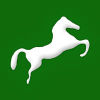 طلب استخراج شهادة بموقف العقار من التحسين الذي طرأ بسبب أعمال المنفعة العامةالسيد / .................................................................................................................. تحية طيبة وبعد ،مقدمه لسيادتكم/ ...................................................بطاقة .............................................. الصادرة من : .................... بتاريخ   /     /    محل الإقامة : .................................................................. بصفتي (مالك / وكيلا عن المالك أو المالكين .......... إلخ) ، أرجو التكرم بالموافقة على استخراج شهادة بموقف العقار من التحسين بسبب أعمال المنفعة العامة والآتي بياناته : رقم العقار ............ والكائن بشارع ………………………………………… نوع العقار (مبنى/ أرض ) ……………………..………… البيانات تستوفى في حالة دخول العقار في المناطق التي يطرأ عليها تحسين : العمل الذي ترتب عليه حدوث تحسينات على العقار ( إنشاء الطرق والميادين أو توسيعها وتعديلها / مشروعات المجاري/ إنشاء الكباري والمزلقانات والممرات السفلية أو تعديلها / وغيرها من الأعمال الأخرى ذات المنفعة العامة التي يصدر بها قرار مجلس الوزراء ) . تاريخ بدء الانتفاع به أو بجزء منه     /      /            ، ومستعد لسداد الرسوم المقررة .وتفضلوا بقبول فائق الاحترام ،تحريرا في      /      /    توقيع مقدم الطلب                                                                                                                                                     .........................إيصــــــــالاستلمت أنا / .......................................... الطلب المقدم من السيد/ ...........................................بشأن طلب استخراج شهادة بموقف العقار من التحسين الذي طرأ بسبب أعمال المنفعة العامة مستوفيا كافة متطلبات الحصول على الخدمة من ( المستندات / الرسوم ) ، وقيد الطلب برقم .................. بتاريخ       /     /              ،  التاريخ المحدد لإنجاز الخدمة        /         /                                                                                                                          توقيع الموظف المختص.............................القواعد الحاكمة لإجراءات الحصول على الخدمة وفقا لقرار رئيس مجلس الوزراء رقم 4248 لسنة 1998 في شأن تبسيط حصول المواطنين على الخدمات الجماهيرية ومنها خدمة طلب استخراج شهادة بموقف العقار من التحسين الذي طرأ بسبب أعمال المنفعة العامة بوحدات الإدارة المحلية/ الإسكان  بالمحافظات. تلتزم الجهات الإدارية المعنية بتقديم الخدمة وفقا للوارد بهذا النموذج الصادر بتاريخ 1/12/2000 - كثمرة للتعاون بين وزارتي التمنية الإدارية والإسكان والمرافق والمجتمعات العمرانية والمحافظات - من تحديد المستندات والأوراق والمبالغ المطلوبة للحصول على الخدمة، والتوقيتات الزمنية المحددة لإنجازها، أو الإعلان عن رأيها في الطلب المقدم للحصول عليها، وأي مخالفة لذلك ترتب المسئولية وذلك على النحو التالي: أولا: المستندات والأوراق المطلوبة: المستند الدال على شخصية مقدم الطلب (البطاقة الشخصية/ العائلية/ الرقم القومي … إلخ). المستند المثبت لصفة مقدم الطلب في حالة تقديمه من غير المالك (توكيل رسمي عن المالك أو المالكين/  قرار وصاية ... إلخ). المستند المثبت لملكية العقار (عقد ملكية مسجل ويشمل أي عدد ناقل للملكية أو عقد ابتدائي مشمولا بصحة توقيع أو العقد المشمول بصحة ونفاذ ويأخذ حكم ما تقدم قرارات وخطابات التخصيص الصادرة من الجهات المختصة وكذا الشهادات الصادرة من مصلحة الضرائب العقارية باسم المالك (كشف المشتملات) وعقد القسمة والتجنيب المشهر أو كشف المستملات المصحوب بإعلام وراثة لمن آلت إليهم الملكية بالميراث) . خريطة مساحية بمقياس رسم 1/500 أو 1/2500 محدد عليها الموقع تحديدا واضحا ومختومة بخاتم المساحة. الإيصال الدال على سداد رسم استخراج شهادة. ما يفيد سداد مقابل التحسين ( نقدا أو عينا ) للعقارات داخل حدود منطقة التحسين فقط. ثانيا: المبالغ المقررة للحصول على الخدمة: قرش 	جنيه -	1	جنيها واحدا مقابل نسخ الشهادة. -	1	جنيها واحدا على الشهادة ( تسعون قرشا ضريبة عامة، عشرة قروش رسم تنمية موارد )40	-	أربعون قرشا على إيصال سداد مقابل النسخ ( ثلاثون قرشا ضريبة نوعية، عشرة قروش تنمية موارد ). 40	2		الإجمالي ( فقط جنيهان وأربعون قرشا ) ثالثا: التوقيتات المحددة لإنجاز الخدمة : تلتزم جهة الإدارة باستخراج شهادة بموقف العقار من التحسين وفقا للتوقيتات التالية: خلال ثلاثة أيام من تاريخ تقديم الطلب إذا كان العقار خارج حدود منطقة التحسين. خلال عشرة أيام من تاريخ تقديم الطلب إذا كان العقار داخل حدود منطقة التحسين. في حالة عدم الحصول على الخدمة في التوقيت المحدد، أو طلب مستندات أو مبالغ إضافية تحت أي مسمى يمكنك الاتصال بإحدى الجهات التالية:- المحافظة ت: 3204040 055هيئة الرقابة الإدارية: المركز الرئيسي بالقاهرة ت: 2902728/02مكتب الرقابة الإدارية بالمحافظة ت: 